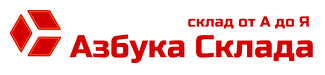 По всем вопросам обращайтесь по телефону 8(960)579-45-03Цены от 1000шт и 5000шт идут от общего количества  штук в заказе (разных позиций).    Безналичный расчет по предоплате                                                                        ЦЕНЫ УКАЗАНЫ С НДС!!!КОЖАНЫЕ:ХОЗЯЙСТВЕННЫЕКЩС технические:
ПЕРЧАТКИ ТЕХНИЧЕСКИЕ КИСЛОТОЩЕЛОЧЕСТОЙКИЕ (КЩС) от ООО "АРТ ПЕРЧАТКА":ПЕРЧАТКИ КЩС тип I и КЩС тип II:НЕЙЛОНОВЫЕ с ПВХРУКАВИЦЫВ АССОРТИМЕНТЕ ЕСТЬ УТЕПЛЕННЫЕ РУКАВИЦЫ с ватином от 37,80 р.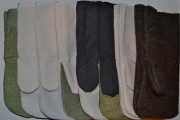 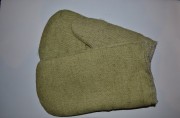 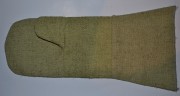 1. Рукавицы хб2. Рукавицы хб с ПВХ3. Рукавицы хб с брезентовым наладонником4. Рукавицы Брезентовые ГОСТМЕШКИ ДЛЯ МУСОРА, ВАФЕЛЬНОЕ ПОЛОТНО, ТЕХ.САЛФЕТКИ:ФотоНаименование товараКол-во в 1 уп.Цена от 1000 пар.  в ассортим.Цена от 5000 пар. в ассортим.Перчатки рабочие хб 7-7,5 класс вязки:37 Э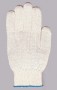 Перчатки рабочие хб 3 нити 7 класс без ПВХ ЭКОНОМ 25 гр.200 пар5,50 р.5,34р.*от 10000 пар37 ТЭ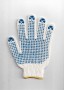 Перчатки рабочие хб 3 нити 7 класс с ПВХ ТОЧКА ЭКОНОМ 30 гр.200 пар6,00 р.5,84р.*от 10000 пар38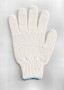 Перчатки рабочие хб 4 нити 7 класс без ПВХ 33 гр200 пар6,20 р.6,00р.*от 10000 пар38 Т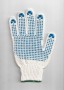 Перчатки рабочие хб 4 нити 7 класс с ПВХ ТОЧКА 40 гр200 пар6,60 р.6,40р.*от 10000пар.48Перчатки рабочие хб 4+ нити 7 класс без ПВХ "СТАНДАРТ+" 37 гр.200 пар6,60 р.6,40 р.* от 10000 пар48 Т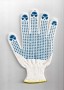 Перчатки рабочие хб 4+ нити 7 класс с ПВХ ТОЧКА "СТАНДАРТ+" 43 гр200 пар6,80 р.6,60р.*от 10000 пар48 ВЛ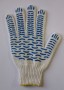 Перчатки рабочие хб 4+ нити 7 класс с ПВХ ВОЛНА "СТАНДАРТ+" 45 гр200 пар7,30 р.7,10 р.*от 10000 пар56Перчатки рабочие хб 5 нитей 7 класс без ПВХ ЛЮКС 48 гр200 пар7,20 р.7,05 р.* от 10000 пар56 Т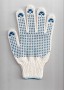 Перчатки рабочие хб 5 нитей 7 класс с ПВХ ТОЧКА ЛЮКС 54 гр.200 пар7,70 р.7,45р.*от 10000 пар56 ВЛ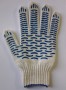 Перчатки рабочие хб 5 нитей 7 класс с ПВХ ВОЛНА ЛЮКС 56 гр.200 пар7,90 р.7,75р.*от 10000 пар68Перчатки рабочие хб 6 нитей 7 класс без ПВХ СУПЕР ЛЮКС 53 гр.200 пар7,70 р.7,60 р.* от 10000 пар68 ТПерчатки рабочие хб 6 нитей 7 класс с ПВХ ТОЧКА СУПЕР ЛЮКС 60 гр. 200 пар8,30 р.8,10р.*от 10 000 пар68 ВЛПерчатки рабочие хб 6 нитей 7 класс с ПВХ ВОЛНА СУПЕР ЛЮКС 62 гр.АКЦИЯ!!!200 пар8,50 р.8,35р.*от 10 000 пар47 ТЧ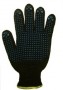 Перчатки рабочие хб 5 нитей 7 класс с ПВХ ТОЧКА ЧЕРНЫЕ 62 гр.200 пар8,80 р.8,65 р.67 ТС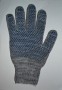 Перчатки рабочие хб 6 нитей 7,5 класс с ПВХ ТОЧКА ЛЮКС СЕРЫЕ 65 гр.200 пар9,10 р.8,95 р.77 ТЧ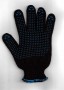 Перчатки рабочие хб 7 нитей 7 класс с ПВХ ТОЧКА СУПЕР ЛЮКС ЧЕРНАЯ 75 гр.200 пар10,50 р.10,35 р.57 ПШ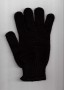 Перчатки рабочие полушерстяные 5 нитей 7 класс без ПВХ 55 гр.150 пар13,70р.13,50р.57 ТПШ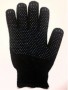 Перчатки рабочие полушерстяные 5 нитей 7 класс с ПВХ ТОЧКА 63 гр.150 пар14,40 р.14,25 р.57 ПШ (2)Перчатки рабочие полушерстяные 5 нитей 7 класс без ПВХ двойные 100 гр.150 пар29,50 р.29,00 р.Перчатки рабочие 10 класс вязки:от 1000 пар.от 5 000 пар.310 ЭПерчатки рабочие хб 3 нити 10 класс без ПВХ ЭКОНОМ 200 пар5,80 р.5,60 р.310 ТЭ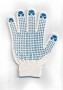 Перчатки рабочие хб 3 нити 10 класс с ПВХ ТОЧКА ЭКОНОМ 32 гр200 пар5,95 р.5,80 р.310Перчатки рабочие хб 3 нити 10 класс без ПВХ ЛЮКС 30 гр200 пар6,10 р.6,00р.310 ТПерчатки рабочие хб 3 нити 10 класс с ПВХ ТОЧКА ЛЮКС 37 гр200 пар6,70 р.6,50 р.610Перчатки рабочие хб 4 нити 10 класс без ПВХ ЛЮКС 36 гр.200 пар6,65 р.6,50 р.610 ТПерчатки рабочие хб 4 нити 10 класс с ПВХ ТОЧКА ЛЮКС 43гр.200 пар6,90 р.6,75р.*от 10000 пар210 ТЧК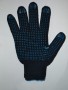 Перчатки рабочие хб 4 нити 10 класс с ПВХ ТОЧКА ЛЮКС ЧЕРНЫЕ 43 гр.200 пар7,00 р.6,85 р.*от 10000 пар1610Перчатки рабочие хб 5 нитей 10 класс без ПВХ ЛЮКС-2 , 43 гр.200 пар7,95 р.7,75 р.1610 ТПерчатки рабочие хб 5 нитей 10 класс с ПВХ ТОЧКА ЛЮКС-2 , 50 гр.200 пар8,05 р. 7,90р.*от 10000 пар1510 Т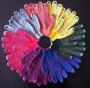  Перчатки рабочие хб 5 нитей 10 класс с ПВХ ТОЧКА СУПЕР ЛЮКС , 55 гр.    НОВИНКА !!!!!!!!!!! МИКС - в одном мешке разноцветные перчатки!!!200 пар9,30р. 9,10р.510Перчатки рабочие хб 5 нитей 10 класс без ПВХ "СУПЕР ЛЮКС" 100% хб!200 пар9,45 р.9,30 р.510 Т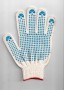 Перчатки рабочие хб 5 нитей 10 класс с ПВХ ТОЧКА "СУПЕР ЛЮКС" 55 гр. 100% хб!200 пар9,90 р.9,75 р.510 ВЛ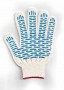 Перчатки рабочие хб 5 нитей 10 класс с ПВХ ВОЛНА "СУПЕР ЛЮКС" 58 гр. 100% хб!200 пар10,20 р.10,05 р.710 Т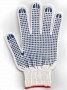 Перчатки рабочие хб 6 нитей 10 класс с ПВХ ТОЧКА "СУПЕР ЛЮКС" 60 гр200 пар9,50 р.9,35р.*от 10000 пар710 ВЛ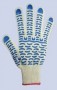 Перчатки рабочие хб 6 нитей 10 класс с ПВХ ВОЛНА "СУПЕР ЛЮКС" 62 гр200 пар9,50 р.9,35р.*от 10000 пар511 Т ЗИМА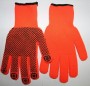 Перчатки рабочие из акрила (УТЕПЛЕННЫЕ) с ПВХ ТОЧКА ЗИМА 70 гр150 пар.37,5037,10Перчатки рабочие 13 класс вязки:от 1000 пар.от 5000 пар.313 Т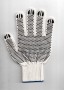 Перчатки рабочие хб 13 класс с ПВХ ТОЧКА ЛЮКС 45 гр.200 пар10,65 р.10,50 р.Перчатки хб облитые латексным покрытием:от 1000 пар.от 5000 пар.213 ОО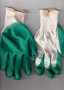 Перчатки рабочие хб 13 класс с одинарным латексным покрытием "ЛЮКС"200 пар 9,55 р.9,40 р. 213 ОО кр.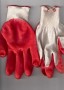 Перчатки рабочие хб 13 класс с одинарным латексным покрытием "ЛЮКС" Красные200 пар9,55 р.9,40 р.213 ДО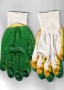 Перчатки рабочие хб 13 класс с двойным латексным покрытием "ЛЮКС"200 пар 11,15 р. 11,00 р.213 ДО кр.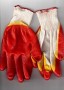 Перчатки рабочие хб 13 класс с двойным латексным покрытием "ЛЮКС" Красные200 пар11,15 р.11,00 р.513 ДО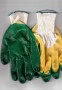 Перчатки рабочие 13 класс с двойным латексным обливом "СУПЕР ЛЮКС" 50 гр200 пар13,6513,50513 ДО кр.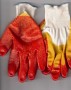 Перчатки рабочие 13 класс с двойным латексным покрытием "СУПЕР ЛЮКС" красные 50 гр.200 пар.13,6513,501213 ДО ЗИМА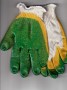 Перчатки рабочие хб 13 класс с двойным латексным покрытием "ЛЮКС" ЗИМА100 пар26,60 р.26,25 р.410 СО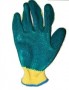 Перчатки рабочие хб 10 класс облитые ТОЛСТЫМ СЛОЕМ ЛАТЕКСА - ПЕРЧАТКИ СТЕКОЛЬЩИКА100 пар35,60.35,45Перчатки нейлоновые облитые нитрилом и полиуретаном:Ко-во в уп.Цена от 1000 парЦена от 5000 пар213 НО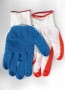 Перчатки рабочие нейлоновые 13 класс вязки с нитрильным обливом ЭКОНОМ240 пар9,45 р.9,45 р.313 НО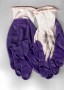 Перчатки рабочие нейлоновые 13 класс вязки с нитрильным обливом, ЛЮКС 240 пар16,75 р.16,75 р.313 НО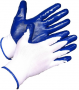  Перчатки рабочие нейлоновые 13 класс вязки с нитрильным обливом, ЛЮКС 240 пар16,75 р.16,75 р.413 НО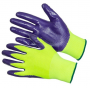 Перчатки рабочие нейлоновые 13 класс вязки с нитрильным обливом, СУПЕР ЛЮКС НОВИНКА 240 пар19,80 р.19,80 р.413 ПУ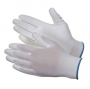 Перчатки рабочие нейлоновые 13 класс вязки с полиуретановым обливом, СУПЕР ЛЮКС НОВИНКА 240 пар20,50 р.20,50 р.413 СО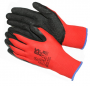 Перчатки рабочие нейлоновые 13 класс с толстым слоем вспененного латекса - ПЕРЧАТКИ СТЕКОЛЬЩИКА НОВИНКА!!! 240 пар23,80 р.23,50 р.ПЕРЧАТКИ ЗИМНИЕ из АКРИЛА ОБЛИТЫЕ:510 СО ЗИМА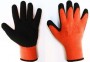 Перчатки рабочие из акрила(УТЕПЛЕННЫЕ) 10 класс облитые ТОЛСТЫМ СЛОЕМ ЛАТЕКСА - ПЕРЧАТКИ СТЕКОЛЬЩИКА ЗИМА ОРАНЖЕВЫЕ50 пар50,75 р.50,75 р.610 СО ЗИМА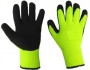 Перчатки рабочие из акрила с ворсом (УТЕПЛЕННЫЕ) 10 класс облитые ТОЛСТЫМ СЛОЕМ ЛАТЕКСА - ПЕРЧАТКИ СТЕКОЛЬЩИКА ЗИМА САЛАТОВЫЕ50 пар69,70 р69,70 р.ПЕРЧАТКИ ОБЛИТЫЕ НИТРИЛОМ:910 МНО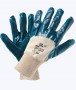 Перчатки маслобензостойкие с неполным нитрильным покрытием, манжет резинка120 пар28,55 р.28,55 р.810 М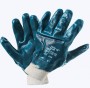 Перчатки маслобензостойкие с полным нитрильным обливом 2 слоя ЛЮКС, манжет резинкаАКЦИЯ!!!120 пар34,80 р.*От 1200 пар34,80 р.*811 КР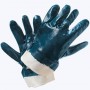 Перчатки маслобензостойкие с полным нитрильным обливом 2 слоя ЛЮКС, манжет крагаАКЦИЯ!!!120 пар34,80 р.*от 1200 пар34,80 р.*от 1200 пар844 ГР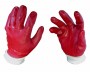  Перчатки Маслобензостойкие ГРАНАТ120 пар31,50 р. 31,50 р. ПЕРЧАТКИ СПИЛКОВЫЕ ЛЕТО и  ЗИМА:Кол-во в уп.Цена от 1000 пар.Цена от 5000 пар841.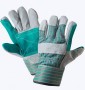 Перчатки спилковые комбинированные "Докер"120 пар.61,80р..61,55р.855.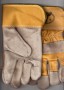 Перчатки спилковые комбинированные "Трал"60 пар47,80р.47,55р.856.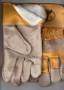 Перчатки спилковые комбинированные "Трал" утепленные ЗИМА60 пар82,50р.82,10р.842 Б.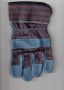 Перчатки спилковые комбинированные "Ангара" ЛЮКС60 пар.41,30р.41,05р.842 А.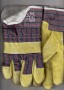 Перчатки спилковые комбинированные с мехом "Ангара" ЛЮКС ЗИМА60 пар77,6077,45517.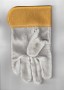 Перчатки "Цельноспилковые"60 пар63,5563,55617 Ц ЗИМАПерчатки "Цельноспилковые" утепленнные ЗИМА60 пар81,8081,80842 Г.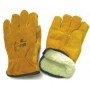 Перчатки цельноспилковые "Драйвер" категория А. с мехом ЛЮКС ЗИМА60 пар82,5082,50845.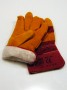 Перчатки спилковые комбинированные утепленные Русские Львы72 пар88,5088,50846.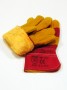 Перчатки спилковые комбинированные утепленные Русские Львы ЛЮКС72 пар96,8096,80КРАГИ:516 С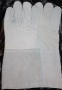 Краги спилковые серые без подкладки60 пар.63,7063,70515 К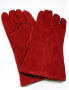 Краги спилковые с подкладкой пятипалые тип "Трек" ЛЮКС, категория Б.60 пар.93,3093,301515 ККраги спилковые с подкладкой пятипалые тип "Трек" СУПЕР ЛЮКС, категория А.72 пар117,45117,45848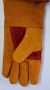 Краги спилковые "Русские Львы" c усиленным пальцем ЛЮКС72 пар137,30137,30849.Краги спилковые "Русские Львы" с усиленным пальцем ЛЮКС утепленные ЗИМА60 пар183,20183,20850.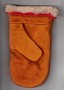 Рукавицы Русские Львы утепленные ЗИМА 30 пар192,85192,85СПЕЦИАЛЬНЫЕ ПЕРЧАТКИ:Арт. 712 ЗИМА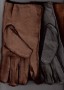 Перчатки утепленные с иск. мехом тип "ДУБЛЕНКА"120 пар57,1057,10АртикулФотоНаименованиеКол-во в упЦена с НДС за 1 паруЮ-1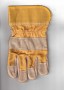 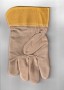 Перчатки "ЮКОН" кожаные комбинированные на краге60 пар62,70 р.Ю-2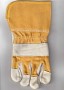 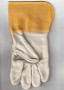 Перчатки "ЮКОН" кожаные комбинированные удлиненные на краге60 пар72,95 р.740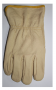 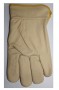 Перчатки кожаные "Драйвер"60 пар73,00 р.Ю-3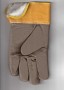 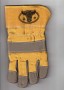 Перчатки "ЮКОН" кожаные комбинированные на краге утепленные ЗИМА,60 пар92,70 р.Арт.ФотоНаименование товараКол-во в уп. Цена от 240 пар130 S.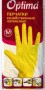 Перчатки хозяйственные 2-й сорт размер S240 пар10,70 р.130 М.Перчатки хозяйственные 2-й сорт размер M240 пар10,70 р.130 L.Перчатки хозяйственные 2-й сорт размер L240 пар10,70 р.130 XL.Перчатки хозяйственные 2-й сорт размер XL240 пар10,70 р.230 S.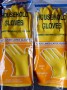 Перчатки хозяйственные с хлопковым напылением ЛОТОС ЛЮКС S (1-й сорт) 240 пар16,65 р.230 M.Перчатки хозяйственные с хлопковым напылением ЛОТОС ЛЮКС M (1-й сорт)240 пар16,65 р.230 L.Перчатки хозяйственные с хлопковым напылением ЛОТОС ЛЮКС L (1-й сорт)240 пар16,65 р.230 XL.Перчатки хозйственные с хлопковым напылением ЛОТОС ЛЮКС XL (1-й сорт)240 пар16,65 р.                              НОВИНКА!!!ПЕРЧАТКИ - Household Gloves с ХЛОПКОВЫМ НАПЫЛЕНИЕМ АНАЛОГ "ЛОТОС ЛЮКС" Кол-во в уп.Цена за пару, руб.330 SПерчатки хозяйственные латексные с х/б напылением  S желтые Household Gloves - АНАЛОГ ЛОТОС ЛЮКС 240 пар16,75 р.330 MПерчатки хозяйственные латексные с х/б напылением  M желтые Household Gloves - АНАЛОГ ЛОТОС ЛЮКС240 пар16,75 р.330 LПерчатки хозяйственные латексные с х/б напылением  L желтые Household Gloves - АНАЛОГ ЛОТОС ЛЮКС 240 пар16,75 р.330 XLПерчатки хозяйственные латексные с х/б напылением  XL желтые Household Gloves - АНАЛОГ ЛОТОС ЛЮКС240 пар16,75 р.АртикулФотоНаименованиеКол-во в уп.Цена с НДСКЩС тип II28-КЩС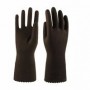 Перчатки технические КЩС тип II размер 8- индивидуальная упаковка каждой пары!300 пар18,50 р.29-КЩСПерчатки технические КЩС тип II размер 9- индивидуальная упаковка каждой пары!300 пар18,50 р.210-КЩСПерчатки технические КЩС тип II размер 10- индивидуальная упаковка каждой пары!300 пар18,50 р.КЩС тип I11-КЩСПерчатки технические КЩС тип I размер 1- индивидуальная упаковка каждой пары!180 пар30,80 р.12-КЩСПерчатки технические КЩС тип I размер 2- индивидуальная упаковка каждой пары!180 пар30,80 р.13-КЩСПерчатки технические КЩС тип I размер 3- индивидуальная упаковка каждой пары!180 пар30,80 р.Арт.ФотоНаименованиеКол-во в уп.от 1 уп.520 Т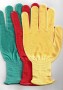 Перчатки рабочие нейлоновые с ПВХ ТОЧКА300 пар14,00р.520 ТЭ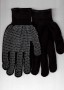 Перчатки рабочие нейлоновые "МИКРОТОЧКА" с ПВХ ТОЧКА, НОВИНКА!!!300 пар10,75 р.Арт.ФотоНаименование товара Кол-во у 1 уп.Цена с НДС за 1 пару, в рубляхРукавицы Брезентовые801.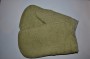 Рукавицы брезентовые пл. 380-400 гр.200 пар17,90р.802.Рукавицы брезентовые 2-ой наладонник пл. 380-400 гр.200 пар22,50р.803.Рукавицы брезентовые пл. 480 гр.200 пар21,90р.804.Рукавицы брезентовые 2-ой наладонник пл. 480 гр.200 пар26,70р.805Рукавицы брезентовые пл. 520 гр.200 пар24,70р.805 А.Рукавицы брезентовые 2-ой наладонник пл. 520 гр.200 пар28,70Рукавицы ХБ с брезентовым наладонником806.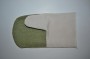 Рукавицы хб двунитка пл. 220 с брезентовым наладонником без п/н200 пар13,30р.806-АРукавицы хб двунитка пл.220 утепленные с ватином с брезентовым наладонником без п/н100 пар34,60 р.807.Рукавицы хб двунитка пл. 220 с брезентовым наладонником + п/н миткаль200 пар14,60810.Рукавицы хб двунитка пл. 240 аппрет. с брезентовым наладонником + п/н дв. пл. 220200 пар16,20811.Рукавицы хб двунитка пл. 240 аппрет. с брезентовым наладонником + п/н дв. пл. 240200 пар16,30Рукавицы ХБ с двойным наладонником812.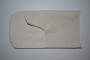 Рукавицы хб двунитка пл. 220 с двойным наладонником + п/н миткаль200 пар13,20812 А.Рукавицы хб двунитка пл. 220 утепленные с двойным наладонником с ватином с п/н на бязи100 пар32,10813.Рукавицы хб двунитка пл. 220 с двойным наладонником + п/н двунитка пл. 220200 пар14,10815.Рукавицы хб двунитка пл. 240 аппрет. + п/н двунитка пл. 220200 пар14,60816.Рукавицы хб двунитка пл. 240 аппрет. + п/н двунитка пл. 240 аппрет.200 пар15,00Рукавицы ХБ с ПВХ823.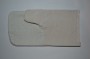 Рукавицы хб двунитка пл. 220 с наладонником с ПВХ на двунитке + п/н миткаль200 пар13,75828.Рукавицы хб двунитка пл. 240 аппрет. с ПВХ на двунитке + п/н двойной пл. 220200 пар15,10829.Рукавицы хб двунитка пл. 240 аппрет. с ПВХ на двунитке + п/н пл. 240200 пар15,45830.Рукавицы хб двуникта пл. 240 аппрет. с ПВХ на двунитке + п/н миткаль200 пар14,25Краги брезентовые831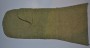 Краги пл.380-400гр100 пар37,35р.832Краги 2 наладон. пл. 380-400гр.100 пар41,90 р.833Краги пл. 480гр.100 пар41,00 р.834Краги 2 наладон. пл. 480гр.100 пар47,00 р.РУКАВИЦЫ УТЕПЛЕННЫЕ с мехом, ватином812-АРукавицы хб двунитка пл. 220 утепленные с двойным наладонником с ватином с п/н на бязи100 пар32,50 р.806-АРукавицы хб двунитка пл.220 утепленные с ватином с брезентовым наладонником без п/н100 пар33,85 р.АртикулФото  НаименованиеКол-во в уп. Цена от 1000 шт.Цена от 5000 шт.777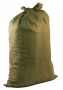 Мешки зеленые для строительного мусора 95*55, 60 гр.Мешки дляСтроительного мусора55*105 (зеленый)100 шт. 4,856,504,50 р.6,25ФотоНаименование Кол-во в уп.Цена за 1 п/метрЦена за1 п/метр125/45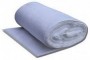 Вафельное полотно 125 гр ширина 45 см60 метров14,50 р.13,90 р.240/45Вафельное полотно 240 гр ширина 45 см70 метров28,20 р.28,20 р.ФотоНаименованиеКол-во в уп.Цена за 1 шт Цена за 1 шт888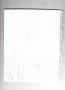 Салфетки технические 30*401000 шт4,204,20 р.